Elementary SpanishHenry Barnard School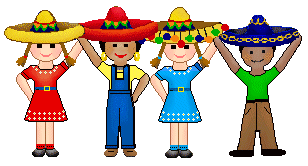 Week 15Grade: 3rd-5th gradeTopic:  Las PosadasContent:  Talking about the cultural tradition of “Las Posadas”, piñatas, Christmas carols in Spanish, Spanish Christmas vocabulary.Objectives:To learn about the celebration of “Las Posadas”To learn to make a piñataTo learn to sing songs in SpanishTo learn Christmas vocabularyStandards:1.11, 1.12, 1.13, 1.21, 1.23, 1.24, 1.25, 1.32, 2.11, 2.12, 2.13, 2.14, 2.15, 3.11, 3.12, 3.13, 5.11, 5.12, 5.14, 5.15Materials:“Las Posadas” worksheetpiñata making suppliescrayons“N is for Navidad” bookIntroduction:Begin by doing the opening greeting/ song (“¡Hola niños!  ¿Cómo están?  Buenas tardes a ti- song”).  Talk about “Las Posadas.”  Show the 3 Cabelleros video clip.  Read “N is for Navidad.”Development:Learn and sing Christmas carols in Spanish.  Make piñatas.  Reenact the Posada processional from classroom to classroom.Vocabulary:Posada, Navidad, ángel, iglesia, María y Josué, campanas, other Christmas vocabularyActivities:DiscussionMaking piñatasSinging Christmas carols and processing Assessment:Singing songsIdentifying Christmas vocabulary correctlyHomework:Color “Las Posadas” worksheets.  Continue practicing other vocabulary by playing games on website.